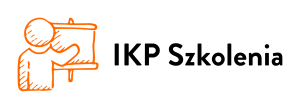   WebinariumObsługa klienta w nowej rzeczywistości - jak zadbać o relacje i radzić sobie w trudnych rozmowach ?Termin: 28.05.2020 r.Miejsce: Dolnośląski Park Technologiczny T-ParkForma: Szkolenie onlineFORMULARZ ZGŁOSZENIAZgłaszamy udział następujących osób:              Pieczęć firmy 					          	                     Podpis osoby upoważnionejZgłoszenia w formie skanu prosimy przesłać do dnia 05.05.2020 roku na adres e-mail: karolina.sobocinska@darr.pl ILOŚĆ MIEJSC OGRANICZONA - UDZIAŁ W SZKOLENIU JEST BEZPŁATNY!Klauzula informacyjna Zgodnie z art. 13 ogólnego rozporządzenia o ochronie danych osobowych z dnia 27 kwietnia 2016 r. (Dz. Urz. UE L 119 z 04.05.2016) DARR S.A informuje, że: 1) administratorem Pani/Pana danych osobowych jest Dolnośląska Agencja Rozwoju Regionalnego S.A. z siedzibą przy ul. Szczawieńskiej 2, 58-310 Szczawno Zdrój; 2) z administratorem można się skontaktować za pośrednictwem poczty elektronicznej pod adresem darr@darr.pl, poprzez witrynę internetową www.darr.pl/kontakt, albo pisemnie na adres siedziby administratora; 3) dane osobowe przekazane Dolnośląskiej Agencji Rozwoju Regionalnego S.A (administratorowi) przetwarzane będą wyłącznie w celu a) realizacji wsparcia z udziałem osoby przekazującą dane - na podstawie Art. 6 ust. 1 lit. b ogólnego rozporządzenia o ochronie danych osobowych z dnia 27 kwietnia 2016 r. (RODO) i zgodnie z zasadami ustanowionymi w tym rozporządzeniu oraz b) prowadzenia bezpośredniej korespondencji dotyczącej popularyzowania działalności prowadzonej przez administratora, w szczególności przesyłania informacji o możliwości uczestnictwa w realizowanych przez administratora projektach a także w organizowanych konferencjach, seminariach, spotkaniach bądź zdarzeniach innego rodzaju, wraz z informacją o aktualnej ofercie usług eksperckich, doradczych, informacyjnych oraz szkoleń, w szczególności realizowanych w ramach projektu Enterprise Europe Network. To przetwarzanie jest niezbędne dla realizacji prawnie uzasadnionych, wynikających ze statutowych zadań DARR S.A interesów administratora, zgodnie z art. 6.1.f RODO; 4) odbiorcą Pani/Pana danych osobowych mogą być wyłącznie podmioty uczestniczące w realizacji zawartej umowy, jeśli charakter tej umowy uzasadnia ich przekazanie podmiotom uczestniczącym, a także podmioty z mocy prawa uprawnione do uzyskania danych osobowych, w tym instytucje finansujące lub współfinansujące projekt realizowany przez administratora, w ramach którego zawarta jest niniejsza umowa; odbiorcami Pani/Pana danych osobowych mogą być współpracownicy DARR S.A realizujący umowy zawarte, których stroną jest DARR S.A, podmioty obsługujące systemy teleinformatyczne lub udostępniające narzędzia teleinformatyczne wykorzystywane przez DARR S.A, w tym dostawcy usług hostingowych, a także podmioty wspierające DARR S.A w działaniach marketingowych. Odbiorcami Pani/Pana danych osobowych mogą być także podmioty uprawnione do uzyskania danych osobowych na mocy przepisów powszechnie obowiązującego prawa; 5) Pani/Pana dane osobowe będą przetwarzane w okresie niezbędnym do realizacji prawnie uzasadnionych interesów administratora, chyba, że wniesie Pan/Pani sprzeciw wobec przetwarzania danych osobowych. W takim przypadku dane będą przetwarzane do dnia wniesienia tego sprzeciwu. W przypadku danych osobowych, do przechowywania których przez określony czas administrator będzie zobowiązany na mocy przepisów powszechnie obowiązującego prawa – dane będą przechowywane w okresie wyznaczonym tymi przepisami. 6) Pani/Pana dane osobowe będą przetwarzane w okresie niezbędnym do realizacji zawartej umowy, a w przypadku danych osobowych do przechowywania których przez określony czas administrator jest zobowiązany na mocy przepisów powszechnie obowiązującego prawa – będą przechowywane w okresie wyznaczonym tymi przepisami. 7) posiada Pani/Pan prawo do żądania od administratora dostępu do danych osobowych, ich sprostowania, usunięcia lub ograniczenia przetwarzania; 8) przysługuje Pani/Panu prawo wniesienia skargi do organu nadzorczego zajmującego się ochroną danych osobowych w państwie członkowskim Pani / Pana zwykłego pobytu, miejsca pracy lub miejsca popełnienia domniemanego naruszenia RODO. Organem nadzorczym w Polsce jest Prezes Urzędu Ochrony Danych Osobowych (PUODO), którego Biuro mieści się pod adresem: Stawki 2, 00-193 Warszawa, telefon: 22 860 70 869. 9) Podanie przez Panią/Pana danych osobowych jest niezbędne do zawarcia i realizacji umowy oraz utrzymywania z Panią/Panem kontaktu i prowadzenia korespondencji (w tym elektronicznej). Podanie danych osobowych jest dobrowolne, jednakże odmowa podania danych może skutkować brakiem możliwości zawarcia umowy i uzyskania wsparcia w ramach projektu. Wyrażam zgodę na przetwarzanie moich danych osobowych przez Administratora danych osobowych – Dolnośląską Agencję Rozwoju Regionalnego SA w celu niezbędnym do wyświadczenia wsparcia w ramach projektu Enterprise Europe Network. Podaję dane osobowe dobrowolnie i oświadczam, że są one zgodne z prawdą. Zapoznałem (-am) się z informacją o celu i sposobach przetwarzania danych osobowych oraz prawie dostępu do treści swoich danych, prawie do ich poprawiania i prawie do wniesienia skargi do organu nadzorczego właściwego w sprawach ochrony danych osobowych.                                                                                           ………………………………………………….………………                                                                                                  Data i podpis osoby upoważnionejInformacja o instytucji zgłaszającejInformacja o instytucji zgłaszającejInformacja o instytucji zgłaszającejInformacja o instytucji zgłaszającejPełna nazwa firmy/instytucji: Pełna nazwa firmy/instytucji: Pełna nazwa firmy/instytucji: Pełna nazwa firmy/instytucji: Adres:Adres:E-mail:
E-mail:
Kod:Miejscowość:Miejscowość:Miejscowość:Tel:Faks:NIP:NIP:Reprezentuję firmę mikro, małą lub średnią zgodnie z definicją określoną w ROZPORZĄDZENIU KOMISJI (WE) NR 800/2008 z dnia 6 sierpnia 2008 r.Reprezentuję firmę mikro, małą lub średnią zgodnie z definicją określoną w ROZPORZĄDZENIU KOMISJI (WE) NR 800/2008 z dnia 6 sierpnia 2008 r.TAK NIE Czy firma jest obecnie aktywna na rynkach zagranicznych? Czy firma jest obecnie aktywna na rynkach zagranicznych? TAK NIE Czy firma planuje rozpocząć handel zagraniczny lub inną formę internacjonalizacji? Czy firma planuje rozpocząć handel zagraniczny lub inną formę internacjonalizacji? TAK NIE Imię i nazwiskoStanowiskoE-mailTelefon kontaktowy: 74 64 80 437 (Karolina Sobocińska)